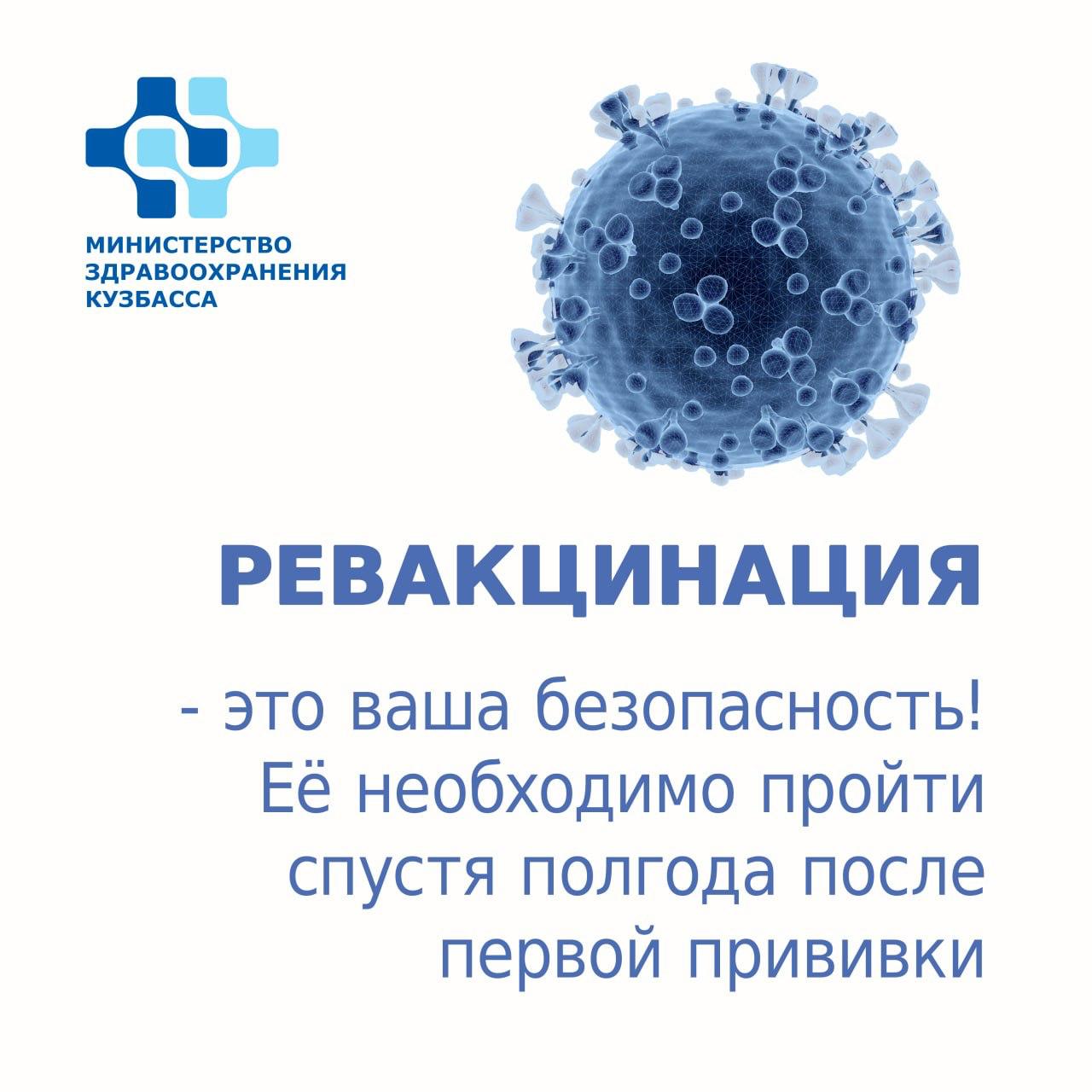 Вакцинация и ревакцинация от коронавируса в КуZбассе продолжается!📞Записаться на процедуру можно по телефону 122, в регистратуре поликлиники или на портале Госуслуг.Подробнее: https://kuzdrav.ru/public/prophylaxis/covid-vaccination.php#здравоохранениеКуZбасса#здоровье#вакцинация#стопкоронавирус